ČESKÝ JAZYK – MLUVNICEOdevzdat do 30. 4.NAPOSLEDY OPAKOVÁNÍ!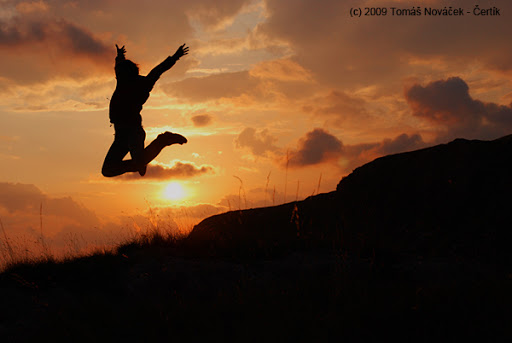 Rozhodni, kde se píše za číslovkami tečka. Tečky doplň. (Musíš si uvědomit, kdy se jedná o číslovku řadovou → ptáme se „kolikátý?“, a kdy jen o číslovku základní → ptáme se „kolik?“.)V učebnici pro 6 ročník je na straně 125 popis postavy. Žáci 7 a 8 ročníku se sejdou v 9 hodin před školou. V 25 minutě 2 třetiny se ujali hosté vedení o 2 góly. Léto začíná 21 června. Vlak do Prahy odjíždí z 2 nástupiště za 10 minut. Karel IV žil ve 14 století. Kdy se konaly XXVI zimní olympijské hry?Zapiš uvedené číslovky slovy. (Zopakuj si, jak číslovky píšeme. Dohromady, nebo zvlášť? Pokud si nemůžeš vzpomenout, podívej se do sešitu.)123 _______________________________________________________________________25 ________________________________________________________________________287 _______________________________________________________________________1562 ______________________________________________________________________5000 ______________________________________________________________________Dopiš do vět slovy správné tvary číslovek. (Pozor, ať jsou správné tvary napsané česky, ne japonsky!)Před příchodem nového spolužáka bylo v naší třídě 22 _____________dívek a 11________ chlapců.Představení trvalo do 3_____________hodin. Za 5__________jízdenek jsme zaplatili 65___________________korun.Ke 2__________klíčům od bytu dostala ještě 1______________ od výtahu. Z 9_______________známých planet jsi řekl pouze 8____________. Tento obchod má otevřeno od 10_____________ hodin. I s 1_____________ dítětem je dost starostí. Odebíráme 2 ____________ noviny. 14_____________ děleno 2_______________je 7_____________.A teď chuťovka! Shoda přísudku s podmětem! Nejprve si musíš uvědomit, co je přísudek (ano → je to sloveso) a poté, jak najdeme podmět (zeptáme se Kdo? Co?). Přísudek podtrhni vlnovkou, podmět rovnou čarou. Pak si na podmět ukaž (TI, TY, TA) a doplň správnou koncovku (i/y/a):Děti poslouchal__ pohádku na dobrou noc. Učitelé zkoušel__ své žáky z nového učiva. Řidiči řídil__ vozidla. Koťata hlasitě mňoukal__ . Stromy nádherně kvetl__. Čerstvě upečené buchty nám velmi chutnal__ . Chlapci spolu soutěžil__ . Rybáři lovil__ ryby. Obrazovky zhasl__ .Čistá okna se pěkně leskl__. Žáci se pilně učil__. Rodiče jel__ navštívit babičku. Moji kamarádi strávil__ odpoledne na hřišti. Bílé mraky plul__ po obloze.Vymysli věty, ve kterých budou tato slova jako podměty:VZOR: ptáci: Ptáci na podzim odlétají do teplých krajin. sportovci:kozy:pacienti:kočky:štěňata:AŤ TI JDE PRÁCE PĚKNĚ OD RUKY! Kdyby byl v něčem problém, ozvi se!)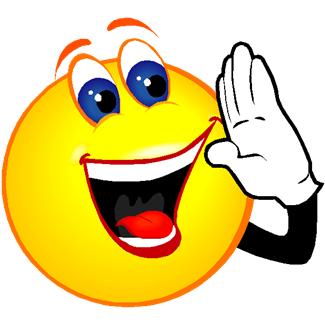 